Online Educator Development & Feedback System (EDFS)Artifact Upload GuideFor teachers &other employees  Principal Activates PlanYou will receive an email once your Principal/Headmaster has started your evaluation plan on the EDFS.  You cannot submit your self-assessment until your plan has been activated.Login to the Educator Development & Feedback System:Go to http://eval.mybps.org/ and login using the following information:Username: Employee IDPassword: Current BPS PasswordArtifactsSelect the Artifacts  link on your home page to provide evidence for your progress toward goals as well as the four standards: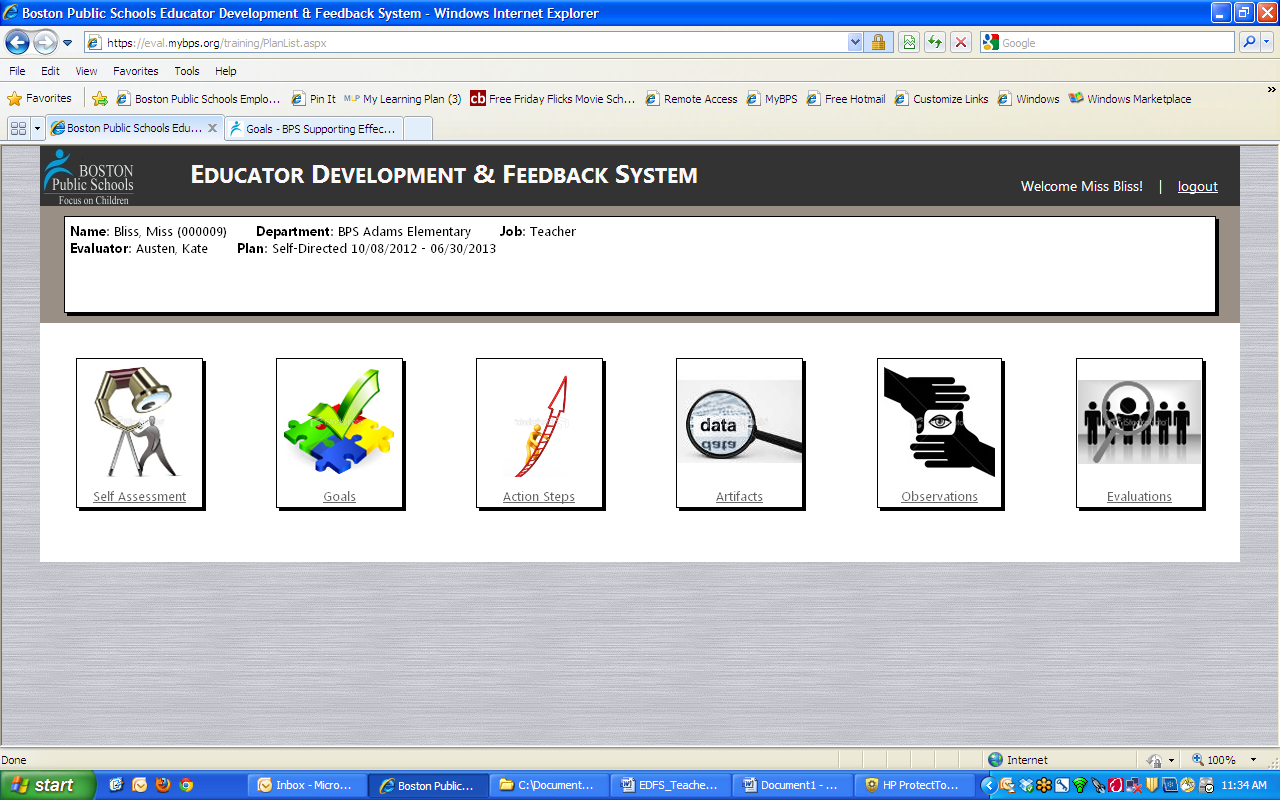 Select Add Artifact on the left side of the screen: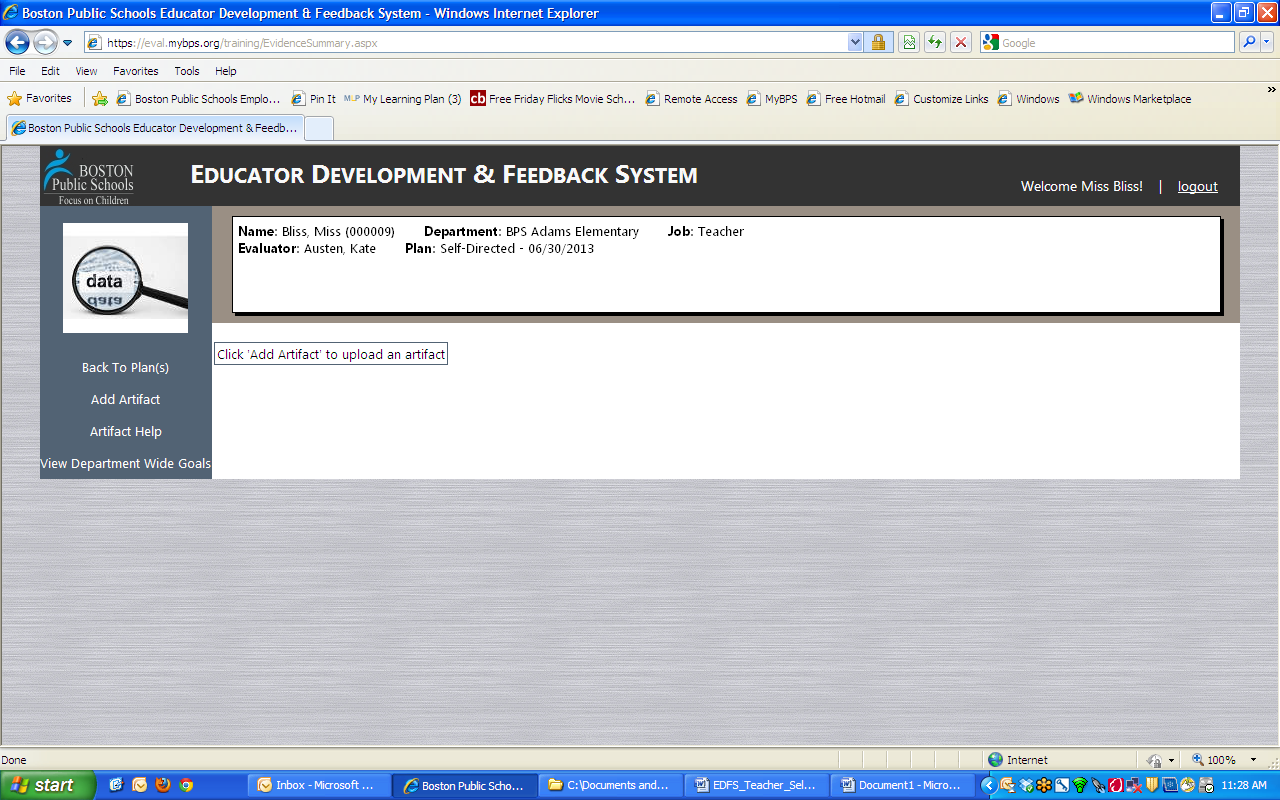 The following text will appear on your screen: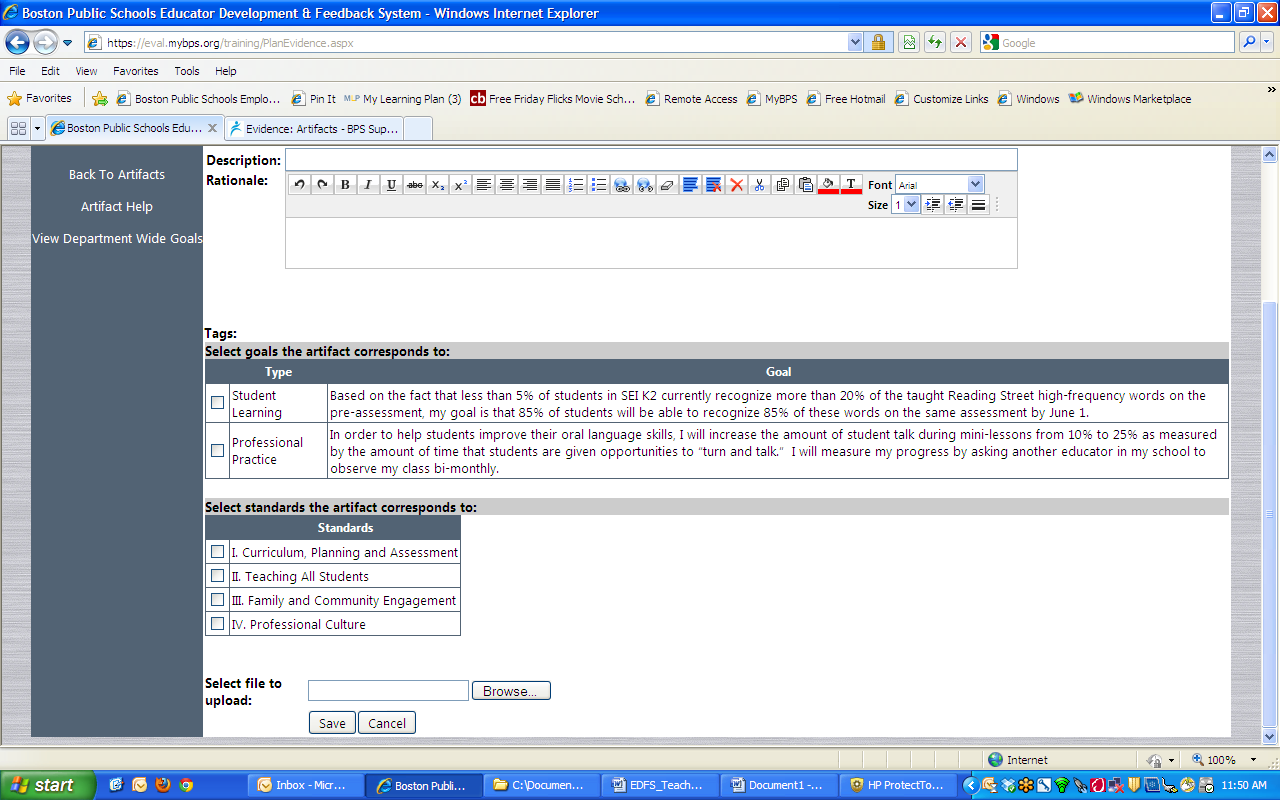 Example of completed Artifact page before selecting Save: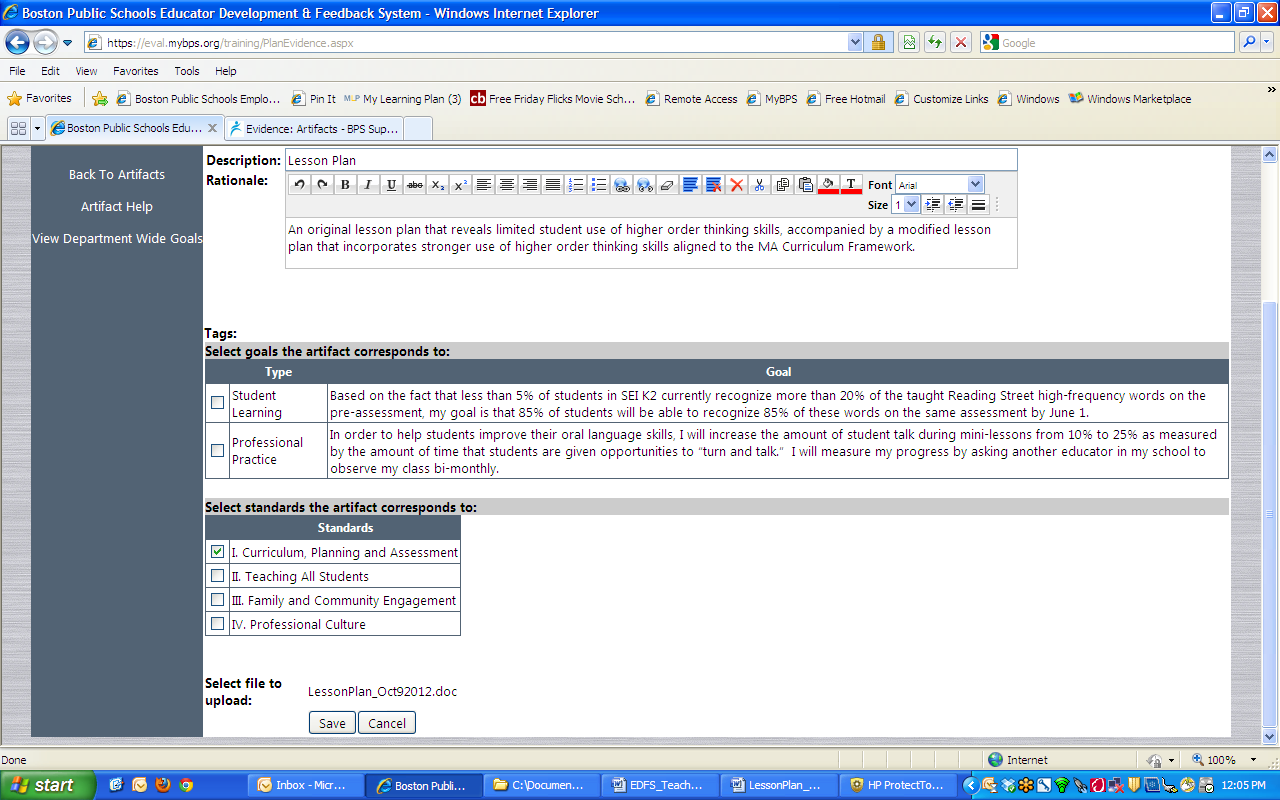 		d. Once you have selected Save, you will view a summary of the uploaded artifact: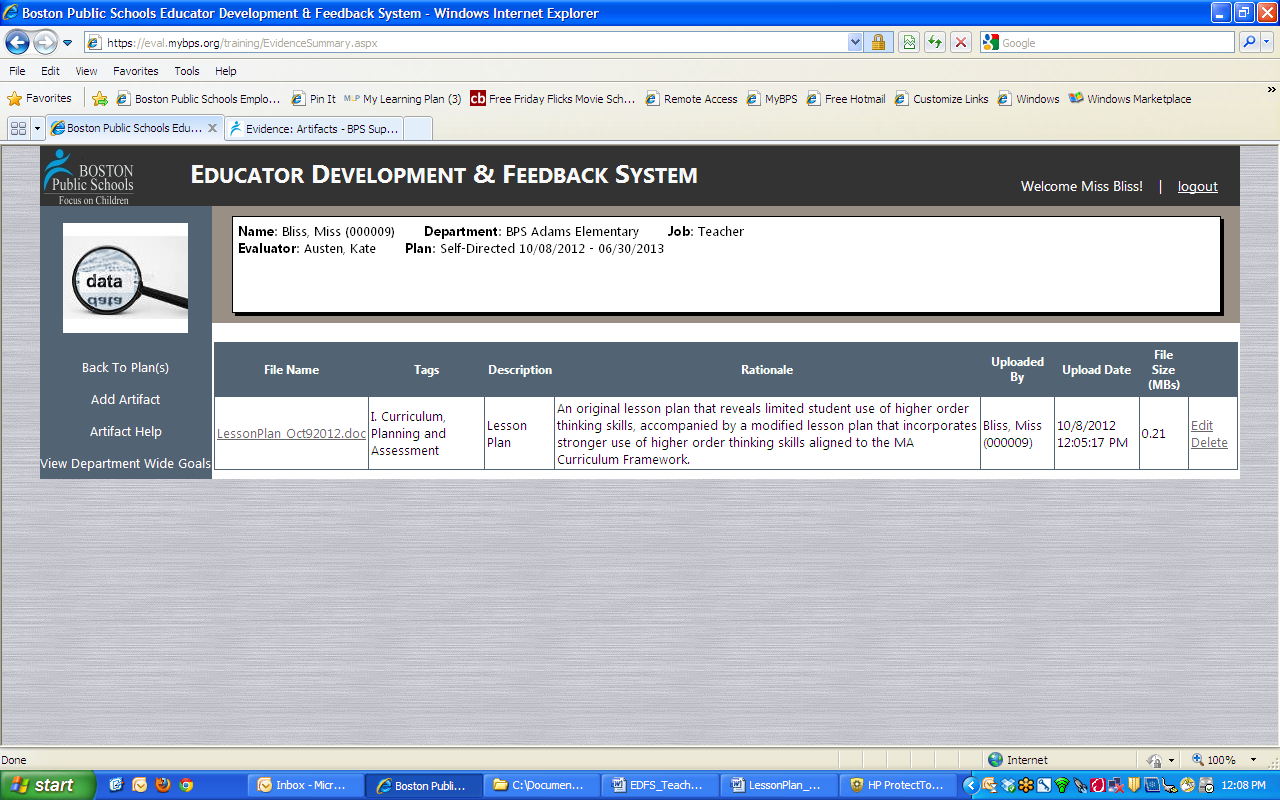 e. Continue adding as many artifacts as you would like.  At least eight artifacts will be necessary for your evaluator to make informed ratings on standards and goals.  You will be able to view artifacts your evaluator adds on this page as well.